Dag allerliefste kapoentjes en ouders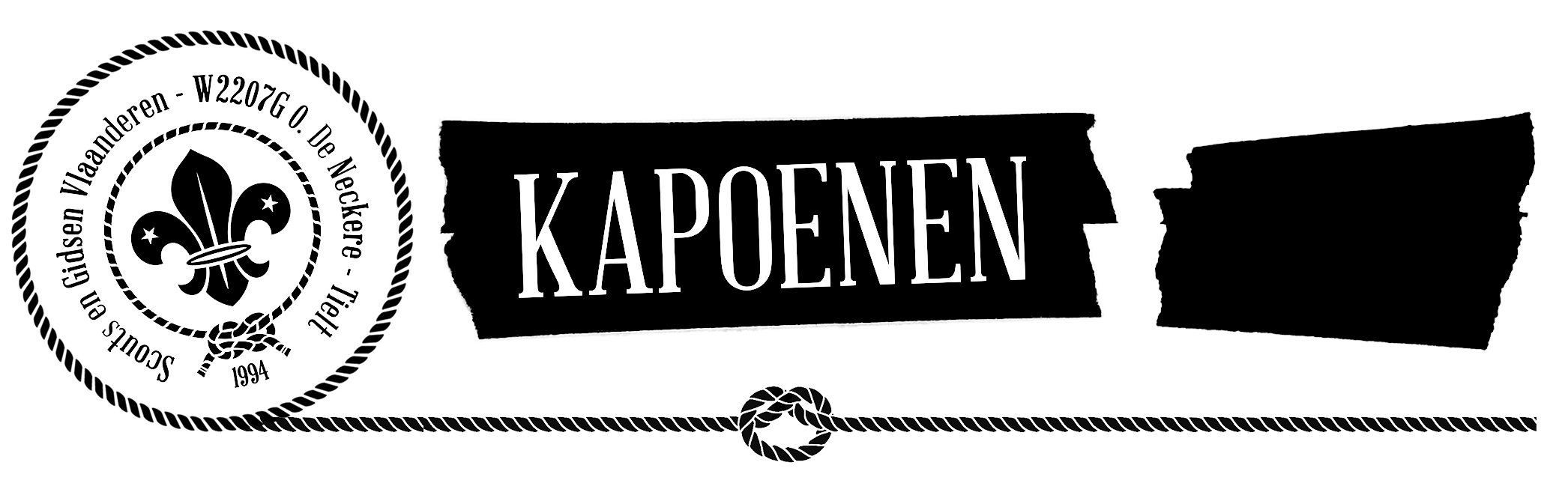 Ook dit jaar gaan we met onze kapoenentak op weekend, jippieee!!! Dit jaar gaan we op weekend naar Ieper. Het weekend gaat door van vrijdag 15 tot en met zondag 17 maart. Als jullie kapoen dit niet wil missen, kan u hem/haar inschrijven door een mailtje te sturen naar kapoenen@scoutstielt.be en vervolgens 30 euro te storten op het rekeningnummer BE21 7310 1975 2003, met de vermelding “kapoenenweekend + naam van de kapoen”. (inschrijven tot 10 maart!). Omdat het voor een aantal kapoentjes waarschijnlijk de eerste keer is dat ze op weekend gaan, laten we hen door de ouders afzetten in Ieper zelf. Mogen we jullie daarom ook vragen om in jullie mailtje te vermelden of jullie kunnen voeren en indien nodig extra kapoentjes kunnen meenemen?Aangezien wij, de leiding, vanaf 18u op de weekendplaats verwacht worden, spreken wij daar met jullie af om 19u. De leiding zal al aanwezig zijn om de kapoentjes op te vangen. Bij aankomst geven jullie de kids-ID of de isi+-kaart en eventuele medicatie af aan de leiding. ’s Avonds voorzien wij een maaltijd. Het adres waar jullie jullie kapoentjes mogen afzetten is 't Wikhof Poperingseweg 32 8900 Ieper.We zullen op zondag 17 maart om 15u41 aankomen in het station van Tielt. Daar kunnen jullie je kapoen weer komen ophalen. Wat neem je mee? - Een goed humeur! - perfect scoutsuniform (aan bij vertrek) - medicatie + kids-ID (afgeven aan leiding) - pyjama en eventueel knuffel - voldoende ondergoed en kousen - handdoek, washandje, tandenborstel en tandpasta - warme kledij - regenjas - extra paar schoenen - slaapzak, eventueel matrasbeschermer en kussensloop- speelkledij - keukenhanddoek (genaamtekend!) - verkleedkledij: je mag kiezen welke verkleedkledij je wil meenemen. Wat nemen we NIET mee? - Snoep - dure apparaten zoals ipod, mp3-speler, gsm,... Indien je dit wel meeneemt, wordt het onverbiddelijk afgenomen en kan je het op het einde van het weekend terug komen vragen aan de leiding. Mogen we vragen om alle kledingstukken en dergelijke te naamtekenen? Zo beperken we de verloren voorwerpen. Graag zouden wij ook graag vragen om een zo klein mogelijke valies mee te nemen. Dit om de terugrit zo goed en efficiënt mogelijk te laten verlopen. Een stevige scoutslinkerDe kapoenenleiding Nicolas L., Michiel, Lucas, Nicolas D., Babette, Renée, Hannes, Florence en Judith.